Международный молодежный конкурс социальной антикоррупционной рекламы "Вместе против коррупции!"Участниками конкурса могут быть граждане любого государства
(авторы-физические лица или творческие коллективы) в возрасте
от 14 до 35 лет.
Тема: «Вместе против коррупции!»
Номинации: «Лучший плакат» и «Лучший видеоролик».
Конкурсные работы (плакаты и видеоролики) принимаются на сайте
конкурса www.anticorruption.life
Начало приема конкурсных работ – 01.05.2020 ;
окончание приема конкурсных работ – 01.10.2020.
ПОДРОБНЕЕ: www.anticorruption.life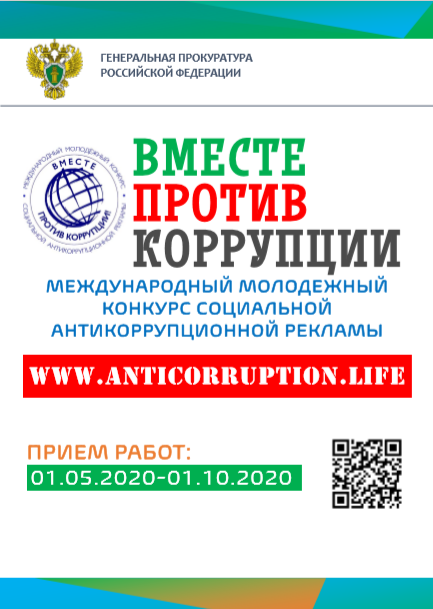 